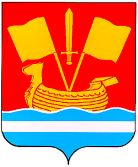 АДМИНИСТРАЦИЯ КИРОВСКОГО МУНИЦИПАЛЬНОГО РАЙОНА ЛЕНИНГРАДСКОЙ ОБЛАСТИП О С Т А Н О В Л Е Н И Еот 14 сентября 2020 № 1220Об объявлении конкурса вКировском муниципальном районеЛенинградской области для включения в «Губернаторский кадровый резерв» В соответствии с Положением о проведении конкурса в Кировском муниципальном районе Ленинградской области для включения в «Губернаторский кадровый резерв», утвержденным постановлением администрации Кировского муниципального района Ленинградской области от 14 сентября 2020 года № 1208 «Об утверждении Положения о проведении конкурса в Кировском муниципальном районе Ленинградской области для включения в «Губернаторский кадровый резерв»», администрация Кировского муниципального района Ленинградской области постановляет:1. Объявить конкурс в Кировском муниципальном районе Ленинградской области для включения в «Губернаторский кадровый резерв» (далее - конкурс).2. Провести конкурс 15 октября 2020 года в 10.00 часов по адресу: Ленинградская область, г. Кировск, ул. Новая, д.1, малый зал.3. Опубликовать настоящее постановление и объявление о приеме документов для участия в конкурсе (приложение) в газете «Ладога» и разместить на официальном сайте администрации Кировского муниципального района Ленинградской области не позднее чем за                    20 календарных дней до даты проведения конкурса. Глава администрации                                                          А.В. КольцовРазослано: дело, заместители главы администрации - 5, ЮУ, управление по взаимодействию                  с органами гос. власти и местного самоуправления, газета «Ладога», ОК.Объявление о приеме документов для участия в конкурсев Кировском муниципальном районе Ленинградской области для включения в «Губернаторский кадровый резерв»Претендент, имеющий намерение участвовать в конкурсе в Кировском муниципальном районе Ленинградской области для включения в «Губернаторский кадровый резерв», должен представить в конкурсную комиссию анкету участника конкурса и конкурсную работу.Анкеты участников конкурса принимаются по рабочим дням с                     20 сентября 2020 года по 29 сентября 2020 года включительно с                     14.00 часов до 17.00 часов по адресу: г. Кировск Ленинградской области, ул. Новая, д.1, кабинет 344 (отдел кадров).Конкурсные работы представляются с 7 октября 2020 года по                       12 октября 2020 года включительно на бумажном носителе по адресу:                   г. Кировск Ленинградской области, ул. Новая, д.1, кабинет 344 (отдел кадров) с 14.00 часов до 17.00 часов, либо направляются посредством электронной почты по адресу электронной почты: ok@kirovsk-reg.ru.Претендент на дату проведения конкурса должен отвечать следующим требованиям:1. Наличие гражданства Российской Федерации.2. Владение государственным языком Российской Федерации.3. Возраст от 20 до 50 лет.4. Квалификационные требования к уровню образования: среднее профессиональное и (или) высшее образование.5. Квалификационные требования к стажу руководящей работы:- высший уровень - наличие не менее шести лет стажа руководящей работы;- базовый уровень - наличие не менее четырех лет стажа руководящей работы;- перспективный уровень - без предъявления требований к стажу руководящей работы. 6. Отсутствие ограничений, связанных с гражданской (муниципальной) службой.Приложениек постановлению администрацииКировского муниципального районаЛенинградской областиот 14 сентября 2020 года № 1220